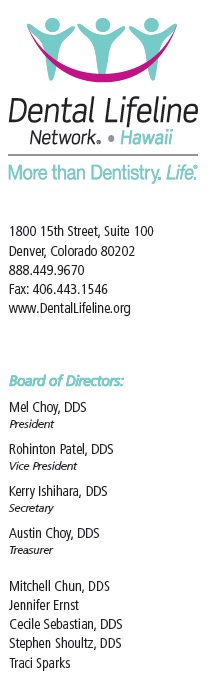 DONATED DENTAL SERVICES (DDS)Dear Applicant:In response to your request for more information regarding how to apply for donated dental care, we are pleased to provide the following information and application for the Donated Dental Services Program (DDS), a program of Dental Lifeline Network • Hawaii.ELIGIBILITY:  Dentists in Hawaii have volunteered to provide comprehensive dental care at no charge to people of all ages who are permanently disabled, elderly or medically fragile and lack adequate income to pay for needed dental care.COST:Qualifying individuals generally pay nothing, but occasionally, people in a position to pay for part of their care may be encouraged to do so, especially when laboratory work is necessary.DENTAL BENEFITS:If dental insurance and/or Medicaid cover any portion of your dental problems, you will be asked to exhaust this resource.APPLICATION PROCESS:Step OneComplete entire application. Page 5 of the application provides consent for the Program Coordinator to obtain and share information about you and provides consent for your physician to release medical information.   Please return the application and both consent forms by mail, fax, or online as directed.  Step TwoWhen your application is received and you appear to be eligible for DDS, your application will be placed on a waitlist in the order it was received.  If you are not eligible, a letter of denial will be sent to you. Depending upon the area you live in, the wait will be several months or can be over a year.  Please also be aware that we cannot return phone calls about where you are on the waiting list due to the volume of calls we receive and trying to help people through the program as quickly as possible.Step ThreeWhen your application comes to the top of the waitlist, DDS will contact you to tentatively determine eligibility. If a volunteer dentist agrees to evaluate your oral health, you will be given the information to schedule a consultation.  Final acceptance into the program will be made only after the consultation and when the specific treatment needs are established by a volunteer dentist.  We are sorry you are experiencing a dental problem and we hope the Donated Dental Services (DDS) program may be of some help.Sincerely,Donated Dental Services (DDS) Program CoordinatorPlease keep this page for your records.APPLICATION FOR DONATED DENTAL SERVICES (DDS) PROGRAMDonated Dental Services (DDS)1800 15th St. Suite 100
Denver, CO 80202Date of application:      			   APPLICANT INFORMATION											Name:     							Phone: (	)                			(home)Address:     							Phone: (	)      				 (cell)City:     		State:     	 Zip Code:     		 County:     				 Email Address:     		 Date of birth:     	      Age:     		Male:  	Female:  	Military Veteran:   Marital status:	Single  	Married  	Divorced  	Widowed  	Separated  Contact Person Name (relative, friend, etc.):     									    Phone: (     	)      				 Relationship to you:     							Have you received services through the DDS program before?	Yes    No   If yes, in which state?      		How did you hear about the DDS program?     			 MEDICAL INFORMATION	(if you answer yes to any of the questions below please take page 6 of this application to your doctor and have them fill it out.  Attach the completed form to your application when you submit it)Do you have an artificial heart valve and/or stent? Yes     No    Do you have osteoporosis? 		Yes     No              Do you receive treatment for heart problems? 	   Yes     No    Do you have rheumatoid arthritis? 	Yes     No    Are you currently on dialysis? 			   Yes     No    Do you have Lupus? 		Yes     No  Do you have Crohn’s disease? 			   Yes     No    Do you have Multiple Sclerosis? 	Yes     No    Have you ever had an organ transplant? 		   Yes     No    Do you take Clozaril? 		Yes     No    Are you currently being treated for cancer? 	   Yes     No    Do you have an artificial joint or other orthopedic hardware? 						Yes     No    Have you taken any of the following medications; Boniva, Prolia, Fosamax, Reclast, Actonel, Interferon?	Yes     No    Has your physician advised you that you need dental care immediately due to a medical condition?	Yes     No    Major Disabilities or Health Problems (if your health problem is listed above please explain all in as much detail as possible, also include health problems not listed above):Page 1 of 6Primary Physician's name:     			 Phone: (	)     						 Fax: (		)     					Do you use a:  Wheelchair:  		Cane:  	Walker:  	     Scooter:  Do you require wheelchair access?  	  Yes:  	No:  DENTAL INFORMATION												Briefly describe your dental problems:      																									How many natural teeth do you have remaining? # of Upper Teeth:     		 # of Lower Teeth:     		 Name of last dentist:     							Phone: (    	)     				Approximate date of last dental visit:     					 How will you get to dental appointments?     				 Please list other cities or how far you are willing to travel in order to get dental treatment:     							 REFERRING AGENCY or AGENCY THROUGH WHICH YOU RECEIVE SERVICES			_______Agency name:     														Name of caseworker:     						Phone: (     	)     					Address:     							Fax: (		)     					City:     							State:     			Zip:     			HOUSEHOLD FINANCIAL INFORMATION__________________________________________________________Number of people in your household:      Name of each person in the household:	    Age:		Relationship to you:		Monthly Income:MONTHLY HOUSEHOLD INCOME:Are you able to work? 	Yes:  	No:  If no, please explain why:     			If you are employed, place of employment:     										 Your monthly employment income: $     			Is your spouse/significant other employed?	Yes:  	No:  If no, please explain why:     			 If they are employed, Place of employment:     									 Spouse's/significant other’s monthly employment income: $     			Page 2 of 6FINANCIAL ASSISTANCE:				 	 Monthly amount:       	     Year benefit began:   SSI or SSDI Payments:						$     			          			Social Security (retirement):					$     			          			Unemployment/Workers Compensation:				$     			          			Temporary assistance to needy families (TANF):			$     			          				Other Public Assistance:     					$     			          				Total Monthly Household Income: 				$     			 		    If you are not receiving disability, have you ever applied? 	Yes:  	No:  Total value of savings:  $     		 Pension:		$     		Type of investments/assets:      											 Total value of investments/assets: $     		      Do you receive Food Stamps?			Yes:  	No:      Monthly amount: $     			Do you receive Medicaid benefits? 		Yes:  	No:      Medicaid #:     				Do you receive Medicare benefits? 		Yes:  	No:  	Do you have a Medicare Advantage Plan?   	Yes:  	No:  Do you have dental insurance? 	           		Yes:  	No:  	MONTHLY HOUSEHOLD EXPENSES:Housing: $     				Own:    Rent:  	 Food (not including Food Stamps): $     		   Utilities: $     		       Phone: $    	 	Cable/Internet: $     	          Credit card/Loan payments: $     		  Medications/Medical Costs: $      		 Out of pocket health insurance: $     	        Life/Burial insurance: $    	 	  Is there a car in the household?  Yes:  	No:  If yes, make:      				 model:      			 year of car:      		Car payment: $     			    Car insurance/Car expenses/Gas: $     		Other Monthly Expenses:      												Total Monthly Household Expenses: $     		Are any family members able to contribute to costs of your dental treatment? Yes:  	No:   If yes, please explain:     												 Are any other sources available to help pay for dental care (i.e. churches, service organizations, other agencies, etc.)? Yes:  	     No:  If yes, please explain:      																											ADDITIONAL INFORMATION:Use this space to elaborate on any information not sufficiently explained in other areas:Page 3 of 6AGREEMENTPlease read the following statementsIf you understand and agree to the conditions, please sign and date at the bottom of the form1.  Agreement – Release of Information	a.  I understand that I will need to provide personal information that includes but, is not limited to medical, dental, and financial condition.  I authorize the DDS Program to obtain information from, and share information with my physician(s), dentist(s), contact people I listed, and/or government or private agencies in order to determine my eligibility for the DDS program.b.  I understand information provided by me or others as noted above may be given only to the volunteers involved in my treatment and will be held confidential.  I authorize the DDS Program to share information with and obtain information about me with one or more dentist(s) volunteering in the DDS program.c.  I understand if my disability is AIDS or HIV related, I authorize the DDS Program and Dental Lifeline Network •  Hawaii to release information about my AIDS or HIV-related medical condition to one or more volunteer dentists in the DDS program and hold Dental Lifeline Network • Hawaii harmless for doing so.  I also understand that I have a right to revoke this consent at any time except to the extent that the person who is to make the disclosure has already acted in reliance on it. Furthermore, this consent will expire by      	 or upon      		.2.  Eligibility & Treatment Understandinga.  I realize that my application to the DDS program does not assure I will be referred for an examination or that I will be accepted as a patient following an examination.  I understand that Dental Lifeline Network • Hawaii, which coordinates the DDS program, will determine whether I am eligible for the program and, if so, will try to refer me to a participating volunteer dentist. I further understand that the dentist, not the organization, is solely responsible for diagnosis and any possible treatment that I might receive for my dental needs.b.  I understand that the dentist(s) has volunteered to treat my existing dental condition only and is not obligated to provide donated care in the future or to maintain me as a patient.c.  I understand that a volunteer dentist in the DDS program may discontinue providing services to me at any time upon reasonable notice provided to me. I understand that, after receiving such notice, I am responsible for obtaining the services of an alternate dentist. I also understand that the Dental Lifeline Network • Hawaii has no responsibility to assist me in obtaining the services of an alternate dentist.3.  My ResponsibilitiesI understand the importance of keeping all scheduled appointments and agree to make them.  To the best of my knowledge, the information provided on this form is a full and accurate disclosure of my current physical, medical, and financial status.Signature of client:     									 Date:     		Signature of client's guardian (if necessary):     						 Date:     		4.  Optional Photo and Information Consent FormI authorize Dental Lifeline Network • Hawaii to use my name, information, statements, or photograph for public relations purposes, and to attribute my statements to me as an expression of my personal experience.  I understand that this information may be used in dental journals, website(s), media articles, advertisements or other marketing materials that promote the programs of the organization and encourage involvement from dental professionals and funders.  I also agree that no material needs to be submitted to me for any further approval, and I give the organization the right to copyright such material if necessary.  I understand that if I don't grant this permission, it will not affect my eligibility for receiving services through Donated Dental Services (DDS).Signature of client:     									 Date:     		Signature of client's guardian (if necessary):     						 Date:     		Page 4 of 6RELEASE OF INFORMATION & AUTHORIZATIONI,  									__/____/____Client	 First Name	Middle Initial	Last			Date of BirthAuthorize Dental Lifeline Network • Hawaii to obtain information from and share information with:Name of Medical Provider/Hospital/Person/Agency              Address                  City, State, ZipClient is seeking care through the Dental Lifeline Network • Hawaii  (DLN) Donated Dental Services (DDS) program, a humanitarian initiative through which volunteer dentists and laboratories provide comprehensive dental care without charge for individuals with mental, physical, and/or medical disabilities.  Information about the Client will be used to better understand the relative clinical circumstances and needs of applicant, and the possible medical necessity and urgency for dental treatment.  Please print clearly.NOTICE TO WHOM THIS INFORMATION IS GIVEN:  this information has been disclosed to you from records whose confidentiality is protected by Federal law.  Federal Law prohibits you from making further disclosure of this information without the specific written consent of the person to whom it pertains.  If applicable, an assessment of the minimum necessary amount of information required has been applied to this release/authorization.
DO NOT sign below unless you wish to revoke your consent for release of information.  Page 5 of 6Donated Dental Services (DDS) - Medical Triage FormOnly submit this form with your application if you have a medical need for dental treatment.  MUST BE COMPLETED BY YOUR MEDICAL DOCTOR!			Date: ___________________________________________			_____________________________Printed Name of Physician		Physician Signature    ________________________________			_____________________________Patient Full Name		Physician Phone NumberOral Condition (please check applicable line):Severity of disease:  ___ mild (no obvious decay or periodontal infections)		___moderate (obvious decay and/or periodontal disease but not extreme)		___severe (rampant decay, teeth fractured and/or mobile, significant periodontal inflammation)		___other (please describe _______________________________________________________)Medical Condition (please check all applicable lines):Organ transplantation:  ___ candidate for, or ___ recipient of a transplant (organ_____________________________)Immunodeficiency:  __ immune system suppressed by medication and/or disease (specify______________________)Renal function:  ___ compromised (___ on or planned hemodialysis)Medications:  __ corticosteroids, ___immunosuppressive or cytotoxic drugs,	___bisphonphonate therapy __ planned  /  __ active  /  __ completed (how long ago ______________).Please specify medication(s), and in following parentheses the related condition for which the drug is prescribed; e.g., remicade (rheumatoid arthritis):  ____________________________________________________________ Diabetes:  __ type 1 / __type 2 / __ controlled with __ diet, __ medication / __poorly or uncontrolledCancer: ___________________________________ type / ___active, ___ in remission	__chemotherapy and/or radiation therapy is __planned, __ active, __ completedCardiovascular:  __ hx of bacterial endocarditis / __ artificial heart value / __ stent / __ valvular heart disease	__other (please specify ___________________________________________________________________)Blood dyscrasia:  __ (please specify type and severity) _________________________________________________Joint prosthesis:  ___ planned / ___ present (type________________________________________)Medical Necessity of Dental CareWill medical therapies for the patient be complicated by untreated oral condition?	__ yes /  __ no	If yes, please check applicable medical management issues	___	Enhanced immuno-suppression concerns / risks	___	Sepsis Risks preventing or delaying needed surgery / type ___________________________________	___	Concerns regarding intubation for anesthesia or endoscopy because teeth are mobile or brittle	___	Other (please describe ___________________________________________________________________)Given medical circumstance(s), are you concerned the person’s dental condition poses a significant risk of increased morbidity?  __ yes / __noIf yes, please grade risk:  ___ Moderate, needs dental care completed within six to twelve months		___ Severe, needs dental care within three to six months		___ Urgent, present status an unacceptable risk to overall care (eg. abscesses, ostemyelitis)Page 6 of 6